Demanding ThinkingGood exam questions demand students do the key thinking of the course, and are usually strong enough to withstand an exam being moved to an open-book environment. What low thinking questions look like:Imagine a multiple choice question that asks: Which of the following best describes a photoelectric effect?  There are 4 answers to the exam question, but in order to get the right response, a student has two basic options:It is possible students actually understand the term or process, but to get a correct response, they don’t need to. Disciplinary thinking is not required.High-level, open book questions demand disciplinary thinking:Imagine a question that asks:  Explain how photoelectric effect applies to night vision.  To get a correct response, a student must:Not sure how to make a test that stands up to an open-book environment and growing automation?Demand thinking from your students:Recognize without helpRecognizes with help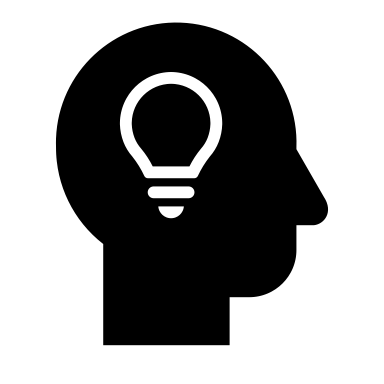 Most of the complex thinking in this example is around identifying the best source online, rather than the disciplinary thinking. The solution is a higher-level question.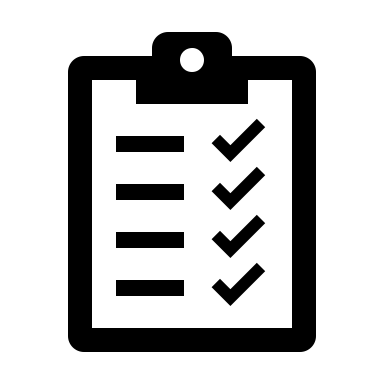 Ask a question that requires interpretationHave more than one variable in your questionClarify what answering the question would equip the learner to do within the disciplineTry to answer your question in google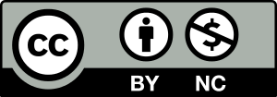 This work is licensed under a Creative Commons Attribution–Non-Commercial 4.0 International License. It was originally created by the Gwenna Moss Centre for Teaching and Learning.